                           TECHNINIŲ PARAMETRŲ LAPAS    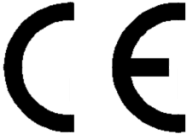 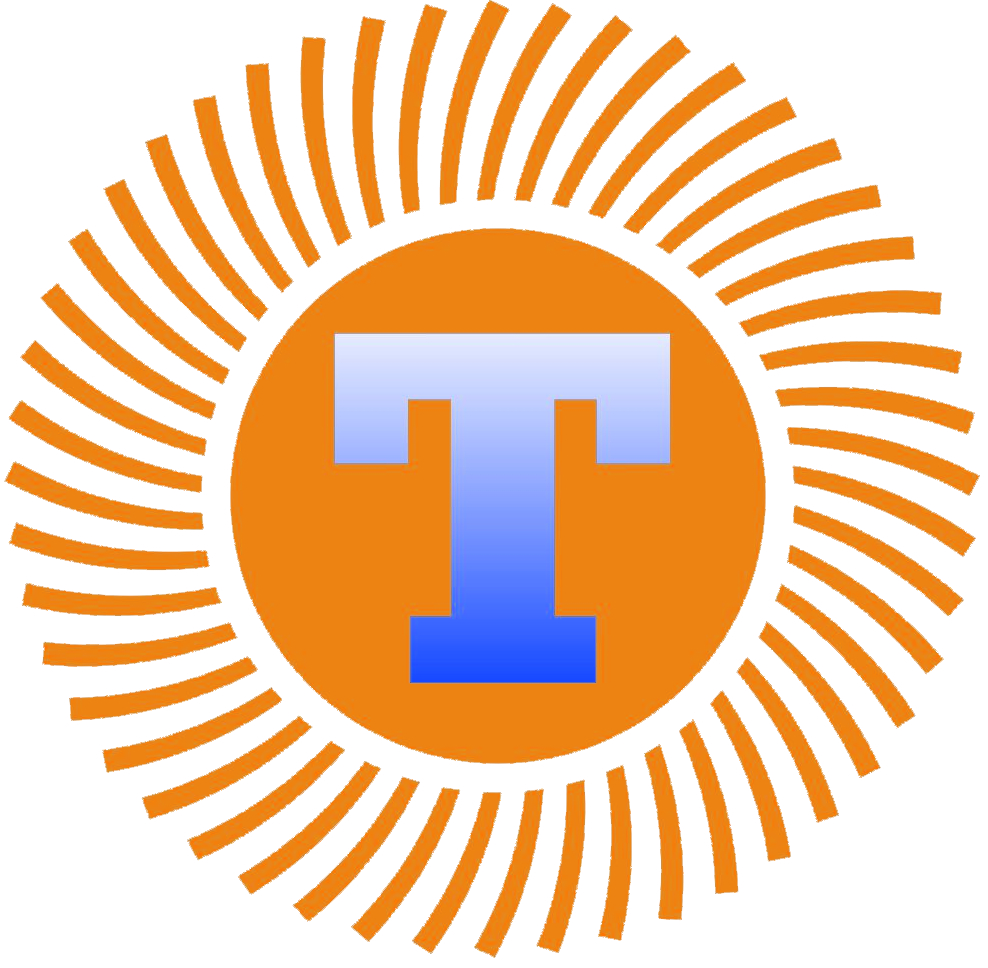                     TRIFAZIS SKIRIAMASIS                    TRANSFORMATORIUSTTS-3 5k400/220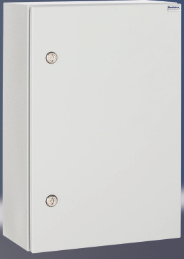 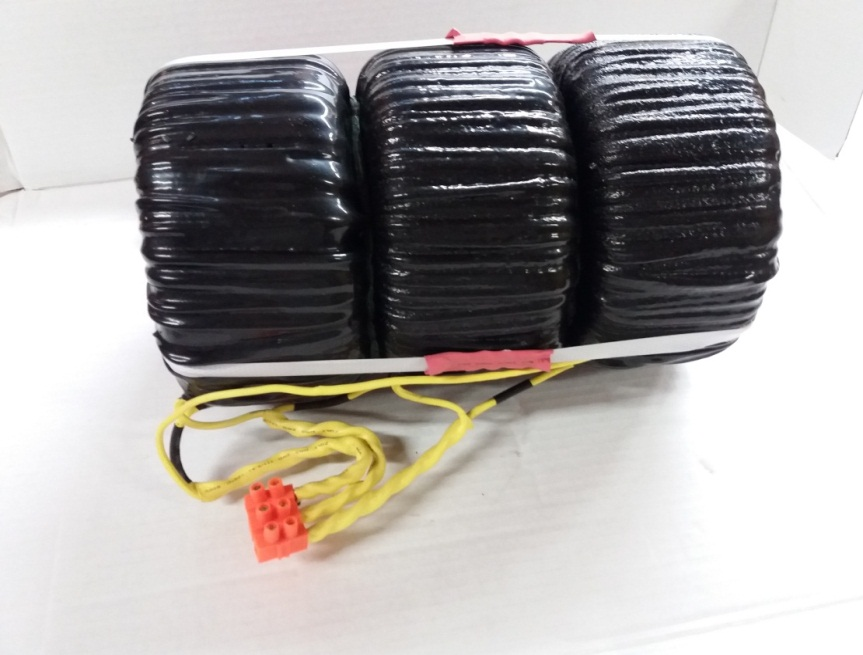 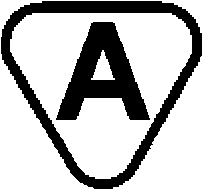 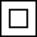 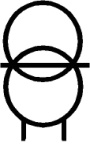 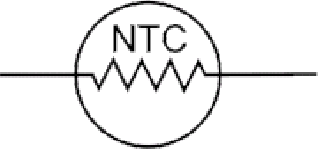 Maitinimo įtampa [PRI]: 							3x400VMaksimalios apkrovos srovė [Imax]:			   		3x7,5AIšėjimo įtampa esant nominaliai apkrovai [SEC]:		3x220VJungčių sistema:								DdNulinė srovė:									150mATransformatoriuje išsklaidyta galia [ΔP]:				126WAplinkos temperatūra [ta]							-40oC ÷ +40oCTemperatūros kilimas iš apvijų [Δt]:					43oCMatmenys [D/d/h]: 							      175/70/125 mmSvoris:									      ≈10,2 kgTransformatoriuje sumontuotas minkštas starteris.Atskirų transformatorių parametrai dėl skirtingų šerdžių savybių bei apvijinių laidų gali nežymiai skirtis nuo standartinių. Šie skirtumai neturi įtakos maitinamų įrenginių darbui.OBUDOWA TRANSFORMATORA  TTS-3 1k65 400/3X110 Transformatorius korpuso TTS-3 5k400220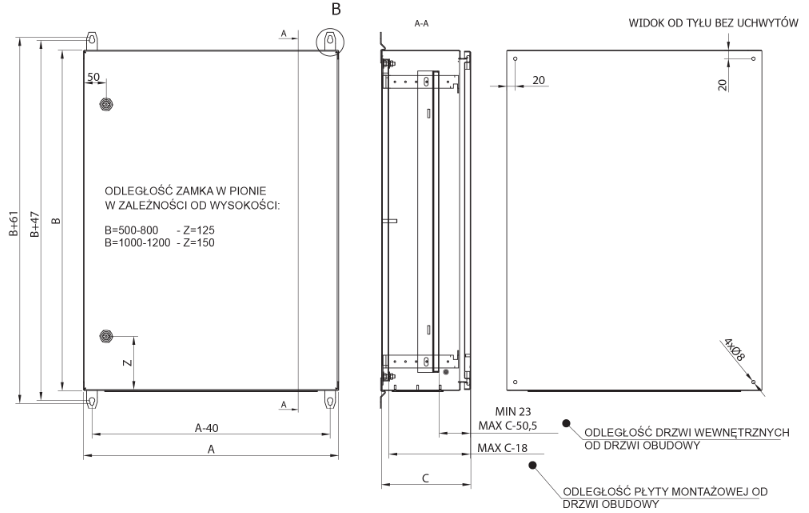 Svoris (kg):                         6,8Svoris (kg):                         6,8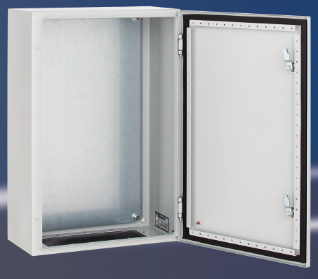 